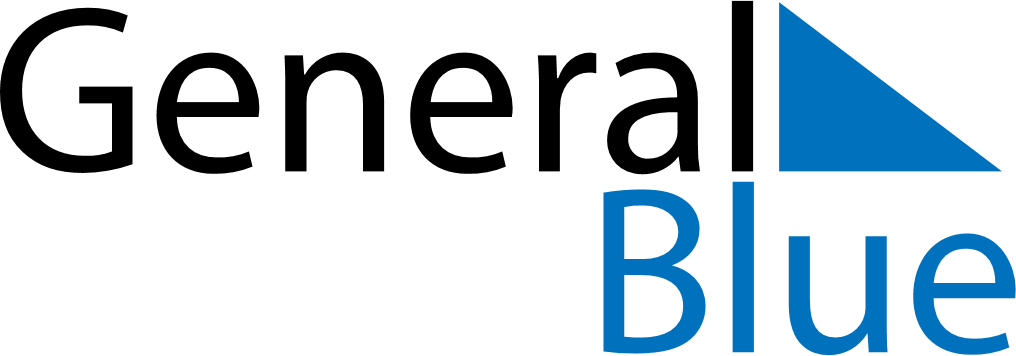 January 2018January 2018January 2018January 2018TogoTogoTogoMondayTuesdayWednesdayThursdayFridaySaturdaySaturdaySunday12345667New Year’s Day89101112131314Liberation DayLiberation Day15161718192020212223242526272728293031